2018 OMS GOLF TEAM INFORMATION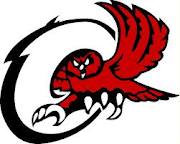 